UNIWERSYTET PRZYRODNICZY W POZNANIU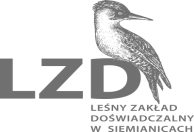 LEŚNY ZAKŁAD DOŚWIADCZALNY SIEMIANICE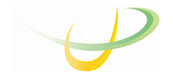 ul. Kasztanowa 2A, 63-645 Łęka Opatowskatel. 62/78 26 400 62/78 26 416www.lzd-siemianice.home.pl, lzd-siemianice@home.pl,                          NIP: 777-00-04-960; REGON: 000001844-00106Nr postępowania: 1/D/2024PRZEDMIOT ZAMÓWIENIA:„Remont części nawierzchni drogi (ul. Kasztanowej)  w Siemianicach”.Zamówienie realizowane ze środków własnychZatwierdzam:	  Iwo GałeckiZAPROSZENIE DO ZŁOŻENIA OFERTYUNIWERSYTET PRZYRODNICZY W POZNANIUul. Wojska Polskiego 28, 60-637 PoznańLEŚNY ZAKŁAD DOŚWIADCZALNY SIEMIANICEul. Kasztanowa 2A, 63-645 Łęka OpatowskaTel. 62 78 264 00Województwo: wielkopolskiePowiat: kępińskiNIP: 777-00-04-960, REGON: 000001844-106e-mail: lzd-siemianice@home.plAdres strony internetowej, na której udostępniane będą zmiany i wyjaśnienia treści niniejszego zaproszenia do złożenia oferty (Zaproszenie) oraz inne dokumenty zamówienia bezpośrednio związane z postępowaniem o udzielenie zamówienia: http://www.lzd-siemianice.home.pl w zakładce „przetargi”.2.	TRYB UDZIELENIA ZAMÓWIENIAPostępowanie prowadzone jest w trybie przetargu ofertowego o wartości poniżej 130 000 złotych netto, na podstawie wewnętrznych przepisów Zamawiającego dotyczących udzielania zamówień publicznych.3.	SPOSÓB POROZUMIEWANIA SIĘ STRONWszelką korespondencję do Zamawiającego związaną z niniejszym postępowaniem, należy kierować na adres: LZD Siemianice ul Kasztanowa 2A, 63-645 Siemianice, e-mail: lzd-siemianice@home.pl (oznaczenie sprawy: 1/D/2024).Osobą uprawnioną do kontaktu z Wykonawcami w sprawach proceduralnych związanych z przeprowadzeniem postępowania jest Krzysztof Plewnia tel. (62) 78-26-416; e-mail: lzd-siemianice@home.pl  .4.       OPIS PRZEDMIOTU ZAMÓWIENIA4.1	Wykonywanie remontu części nawierzchni drogi (ul. Kasztanowej) w Siemianicach. Obecnie w przedmiotowej drodze na zlecenie Gminy Łęka Opatowska wykonana została kanalizacja sanitarna. Zamówienie obejmowało odtworzenie nawierzchni na szerokości wykopów (2 metry). Do zadań wykonawcy będzie należało m.in. oczyszczenie mechaniczne nawierzchni bitumicznej o powierzchni ok 470m2, ułożenie nawierzchni ścieralnej asfaltowej o grubości 3 i 4 cm również na powierzchni ok. 470 m2, wykonanie poboczy o szerokości 0,5m po obu stronach drogi z kruszywa łamanego na głębokości 10 cm. Opis przedmiotu zamówienia przedstawiono w załączniku nr 1 OPZ opis przedmiotu zamówienia:- przedmiar,- mapa poglądowa.TERMIN REALIZACJI ZAMÓWIENIATermin wykonania zamówienia: od dnia podpisania umowy do 29 marca 2024 r.  WARUNKI UDZIAŁU W POSTĘPOWANIU6.1 O udzielenie zamówienia mogą ubiegać się Wykonawcy, którzy spełniają następujące warunki dotyczące:zdolności do występowania w obrocie gospodarczym,uprawnień do prowadzenia określonej działalności gospodarczej lub zawodowej, o ile wynika to z odrębnych przepisów, sytuacji ekonomicznej lub finansowej,zdolności technicznej lub zawodowej,Na potwierdzenie spełniania powyższych warunków Wykonawca składa oświadczenie, którego treść znajduje się w formularzu ofertowym (załącznik nr 2 do ogłoszenia).Wykonawca może w celu potwierdzenia spełniania warunków udziału w postępowaniu, 
w stosownych sytuacjach oraz w odniesieniu do konkretnego zamówienia, lub jego części, polegać na zdolnościach technicznych lub zawodowych lub sytuacji finansowej lub ekonomicznej innych podmiotów, niezależnie od charakteru prawnego łączących go z nim stosunków prawnych.Wykonawca, który polega na zdolnościach lub sytuacji innych podmiotów, musi udowodnić Zamawiającemu, że realizując zamówienie, będzie dysponował niezbędnymi zasobami tych podmiotów, w szczególności przedstawiając zobowiązanie tych podmiotów do oddania mu do dyspozycji niezbędnych zasobów na potrzeby realizacji zamówienia.W odniesieniu do warunków dotyczących wykształcenia, kwalifikacji zawodowych lub doświadczenia, Wykonawcy mogą polegać na zdolnościach innych podmiotów, jeśli podmioty te zrealizują roboty budowlane lub usługi, do realizacji których te zdolności są wymagane.6.2 Zgodnie z art. 7 ust. 1 i 8  ustawy z dnia z dnia 13 kwietnia 2022 r. o szczególnych rozwiązaniach w zakresie przeciwdziałania wspieraniu agresji na Ukrainę oraz służących ochronie bezpieczeństwa narodowego (Dz. U. z 2022r. poz. 835), z postępowania 
o udzielenie zamówienia publicznego wyklucza się:wykonawcę oraz uczestnika konkursu wymienionego w wykazach określonych 
w rozporządzeniu 765/2006 i rozporządzeniu 269/2014 albo wpisanego na listę na podstawie decyzji w sprawie wpisu na listę rozstrzygającej o zastosowaniu środka, 
o którym mowa w art. 1 pkt 3 ;wykonawcę oraz uczestnika konkursu, którego beneficjentem rzeczywistym 
w rozumieniu ustawy z dnia 1 marca 2018 r. o przeciwdziałaniu praniu pieniędzy oraz finansowaniu terroryzmu (Dz. U. z 2022 r. poz. 593 i 655) jest osoba wymieniona 
w wykazach określonych w rozporządzeniu 765/2006 i rozporządzeniu 269/2014 albo wpisana na listę lub będąca takim beneficjentem rzeczywistym od dnia 24 lutego 2022 r., o ile została wpisana na listę na podstawie decyzji w sprawie wpisu na listę rozstrzygającej o zastosowaniu środka, o którym mowa w art. 1 pkt 3;wykonawcę oraz uczestnika konkursu, którego jednostką dominującą 
w rozumieniu art. 3 ust. 1 pkt 37 ustawy z dnia 29 września 1994 r. o rachunkowości (Dz. U. z 2021 r. poz. 217, 2105 i 2106) jest podmiot wymieniony w wykazach określonych w rozporządzeniu 765/2006 i rozporządzeniu 269/2014 albo wpisany na listę lub będący taką jednostką dominującą od dnia 24 lutego 2022 r., o ile został wpisany na listę na podstawie decyzji w sprawie wpisu na listę rozstrzygającej o zastosowaniu środka, 
o którym mowa w art. 1 pkt 3.Na potwierdzenie, że wykonawca nie podlega wykluczeniu, Wykonawca składa oświadczenie, którego treść znajduje się w formularzu ofertowym (załącznik nr 2 do ogłoszenia).Kryterium wyboru najkorzystniejszej oferty: cena brutto – 100 %.Jeżeli nie można wybrać najkorzystniejszej oferty z uwagi na to, że zostały złożone oferty o takiej samej cenie, Zamawiający wzywa Wykonawców, którzy złożyli te oferty, do złożenia w terminie określonym przez Zamawiającego ofert dodatkowych. Wykonawcy, składając oferty dodatkowe, nie mogą zaoferować ceny wyższej  niż zaoferowane 
w złożonych ofertach.8.	PRZYGOTOWANIE OFERTY – WYMOGI  FORMALNE8.1   Oferta musi obejmować całość przedmiotu zamówienia i być złożona w formie pisemnej pod rygorem nieważności. Oferent zobowiązany jest do zdobycia wszelkich informacji, w tym dokonania wizji lokalnej na terenie objętym zamówieniem, które mogą być konieczne do prawidłowej wyceny wartości usługi, gdyż wyklucza się możliwość roszczeń Wykonawcy związanych z błędnym skalkulowaniem ceny lub pominięciem elementów niezbędnych do wykonania umowy.8.2 Ofertę należy sporządzić na formularzu ofertowym według wzoru stanowiącego Załącznik nr 2 do Zaproszenia. 8.3  Oferta powinna być sporządzona w języku polskim, w formie pisemnej.8.4  Oferta powinna zawierać: cenę brutto (łącznie z podatkiem VAT), stawkę podatku VAT oraz kwotę podatku VAT (podatnicy podatku VAT).8.5  Wykonawca może złożyć tylko jedną ofertę.8.6  Zamawiający nie dopuszcza możliwości składania ofert częściowych.8.7 Wykonawca zobowiązany jest złożyć wraz z prawidłowo wypełnionym formularzem ofertowym  aktualny odpis z właściwego rejestru lub z centralnej ewidencji i informacji o działalności gospodarczej, wystawiony nie wcześniej niż 2 miesięcy przed upływem terminu składania ofert lub wskazać w formularzu oferty adresy stron internetowych pod którymi Zamawiający może te dane uzyskać.8.8 Oferta powinna być złożona w zamkniętej kopercie opisanej nazwą (firma), adresem wykonawcy oraz oznaczonej w następujący sposób:OFERTA W POSTĘPOWANIU NA: REMONT CZĘŚCI NAWIERZCHNI DROGI (UL. KASZTANOWEJ) W SIEMIANICACH – 1/D/20249. MIEJSCE  ORAZ  TERMIN  SKŁADANIA  I  OTWARCIA OFERT, TRYB OTWARCIA OFERT9.1  TERMIN SKŁADANIA I OTWARCIA OFERTOfertę należy składać w siedzibie Zamawiającego:Leśny Zakład Doświadczalny Siemianice, ul. Kasztanowa 2A, 63-645 Łęka Opatowska w sekretariacie.Termin składania ofert: 4 marca 2024 r. do godziny 09:00. Otwarcie ofert odbędzie się w siedzibie Zamawiającego: Leśny Zakład Doświadczalny Siemianice, ul. Kasztanowa 2A, 63-645 Łęka Opatowska w Sali konferencyjnej dniu 4 marca 2024 r.  o godzinie  9:30.TRYB OTWARCIA OFERTOtwarcie ofert będzie jawne. Bezpośrednio przed otwarciem ofert Zamawiający poda kwotę, jaką zamierza przeznaczyć na sfinansowanie zamówienia.Podczas otwarcia ofert Zamawiający odczyta nazwy firm a także informacje dotyczące ceny wykonania zamówienia.10.	OCENA OFERT I WYBÓR NAJKORZYSTNIEJSZEJ OFERTY10.1 Zamawiający przeprowadzi badanie ofert, które zostaną złożone w wymaganym terminie. W toku badania Zamawiający może zwrócić się do wykonawców o usunięcie ewentualnych braków formalnych. Ofert niespełniające wymagań określonych w Ogłoszeniu zostaną odrzucone.10.2  Zamawiający dokona oceny ofert, które nie zostaną odrzucone.10.3  Najkorzystniejszą ofertą zostanie wybrana oferta zawierająca najniższą cenę.W ramach kryterium Wykonawca, który zaproponuje najniższą cenę brutto za wykonanie usług otrzyma 100 pkt, natomiast pozostali Wykonawcy odpowiednio mniej punktów wg następującego wzoru: Cn C = ------------ x100 pkt Co gdzie:C – liczba punktów w ramach kryterium „Cena”,Cn - najniższa cena spośród ofert ocenianychCo - cena oferty ocenianej11.	UDZIELENIE ZAMÓWIENIA , UMOWA11.1   Zamawiający wymaga, aby wykonawca zawarł z nim umowę w sprawie zamówienia sporządzoną według wzoru stanowiącego Załącznik nr 3 do zaproszenia w terminie i miejscu podanym w zawiadomieniu.11.2 Przed podpisaniem umowy Wykonawca przedstawi Zamawiającemu aktualną polisę ubezpieczeniową OC lub inny dokument ubezpieczenia potwierdzający, że jest ubezpieczony od odpowiedzialności cywilnej w zakresie prowadzonej działalności gospodarczej z minimalną sumą gwarancyjną 50.000,00 zł. Ważność polisy powinna obejmować cały okres umowy. W przypadku polisy z krótszym terminem, Wykonawca zobowiązany jest ją bez wezwania przedłużyć i przedstawić. 11.3 Jeżeli wykonawca, który złoży najkorzystniejszą ofertę, uchyli się od zawarcia umowy, Zamawiający może dokonać ponownego wyboru najkorzystniejszej oferty spośród pozostałych ofert.12.  OŚWIADCZENIE O  STATUSIE DUŻEGO  PRZEDSIĘBIORCYNiniejszym oświadczamy, że posiadamy status  dużego przedsiębiorcy w rozumieniu art. 4c Ustawy z dnia 8 marca 2013 r. o przeciwdziałaniu nadmiernym opóźnieniom w transakcjach handlowych13.	KLAUZULA INFORMACYJNA DOTYCZĄCA PRZETWARZANIA DANYCH OSOBOWYCH.13.1		Administratorem Pani/Pana danych osobowych jest:Uniwersytet Przyrodniczy w PoznaniuLeśny Zakład Doświadczalny Siemianiceul. Kasztanowa 2A63-645 Łęka Opatowskareprezentowany przez Dyrektora mgr inż. Iwo Gałeckiego.Administrator prowadzi operacje przetwarzania Pani/Pana danych osobowych.Inspektorem Ochrony Danych u Administratora jest:mgr inż. Tomasz Napierałae-mail: tomasz.napierala@up.poznan.pl 13.2		Zamawiający przetwarza dane osobowe zebrane w niniejszym postępowaniu o udzielenie zamówienia publicznego w sposób gwarantujący zabezpieczenie przed ich bezprawnym rozpowszechnianiem. 13.3		Zamawiający udostępnia dane osobowe, o których mowa w art. 10 RODO w celu umożliwienia korzystania ze środków ochrony prawnej, o których mowa w dziale IX PZP, do upływu terminu do ich wniesienia. 13.4	Do przetwarzania danych osobowych, o których mowa w art. 10 RODO mogą być dopuszczone wyłącznie osoby posiadające upoważnienie. Osoby dopuszczone do przetwarzania takich danych są obowiązane do zachowania ich w poufności 13.5 	Dane osobowe przetwarzane będą na podstawie art. 6 ust. 1 lit. c RODO w celu związanym z prowadzeniem niniejszego postępowania o udzielenie zamówienia publicznego oraz jego rozstrzygnięciem, jak również, jeżeli nie ziszczą się przesłanki określone w art. 255-256 PZP – w celu zawarcia umowy w sprawie zamówienia publicznego oraz jej realizacji, a także udokumentowania postępowania o udzielenie zamówienia i jego archiwizacji.13.6 	Odbiorcami danych osobowych będą osoby lub podmioty, którym dokumentacja postępowania zostanie udostępniona w oparciu o przepisy PZP, a także ustawy o dostępie do informacji publicznej.13.7	Dane osobowe pozyskane w związku z prowadzeniem niniejszego postępowania o udzielenie zamówienia publicznego będą przechowywane, zgodnie z art. 78 ust. 1 PZP, przez okres 4 lat od dnia zakończenia postępowania o udzielenie zamówienia publicznego, a jeżeli czas trwania umowy przekracza 4 lata, okres przechowywania obejmuje cały czas trwania umowy w sprawie zamówienia publicznego.13.8 	Niezależnie od postanowień pkt 12.7. powyżej, w przypadku zawarcia umowy w sprawie zamówienia publicznego, dane osobowe będą przetwarzane do upływu okresu przedawnienia roszczeń wynikających z umowy w sprawie zamówienia publicznego. 13.9	Dane osobowe pozyskane w związku z prowadzeniem niniejszego postępowania o udzielenie zamówienia mogą zostać przekazane podmiotom świadczącym usługi doradcze, w tym usługi prawne, i konsultingowe, 13.10	Stosownie do art. 22 RODO, decyzje dotyczące danych osobowych nie będą podejmowane w sposób zautomatyzowany.13.11	Osoba, której dotyczą pozyskane w związku z prowadzeniem niniejszego postępowania dane osobowe, ma prawo:13.11.1	dostępu do swoich danych osobowych – zgodnie z art. 15 RODO, przy czym w sytuacji, gdy wykonanie obowiązków, o których mowa w art. 15 ust. 1 -3 RODO wymagałoby niewspółmiernie dużego wysiłku Zamawiający może żądać wskazania dodatkowych informacji mających na celu sprecyzowanie żądania, w szczególności podania nazwy lub daty bieżącego bądź zakończonego postępowania o udzielenie zamówienia publicznego;13.11.2	do sprostowana swoich danych osobowych – zgodnie z art. 16 RODO, przy czym  skorzystanie z uprawnienia do sprostowania lub uzupełnienia danych osobowych, o którym mowa w art. 16 RODO, nie może skutkować zmianą wyniku postępowania o udzielenie zamówienia publicznego, ani zmianą postanowień umowy w zakresie niezgodnym z PZP oraz nie może naruszać integralności protokołu oraz jego załączników;13.11.3	do żądania od Zamawiającego – jako administratora, ograniczenia przetwarzania danych osobowych z zastrzeżeniem przypadków, o których mowa w art. 18 ust. 2 RODO, przy czym prawo do ograniczenia przetwarzania nie ma zastosowania w odniesieniu do przechowywania, w celu zapewnienia korzystania ze środków ochrony prawnej lub w celu ochrony praw innej osoby fizycznej lub prawnej, lub z uwagi na ważne względy interesu publicznego Unii Europejskiej lub państwa członkowskiego; prawo to nie ogranicza przetwarzania danych osobowych do czasu zakończenia postępowania o udzielenie zamówienia publicznego;13.11.4	wniesienia skargi do Prezesa Urzędu Ochrony Danych Osobowych w przypadku uznania, iż przetwarzanie jej danych osobowych narusza przepisy o ochronie danych osobowych, w tym przepisy RODO.13.12	Obowiązek podania danych osobowych jest wymogiem ustawowym określonym w przepisach PZP, związanym z udziałem w postępowaniu o udzielenie zamówienia publicznego; konsekwencje niepodania określonych danych określa PZP.13.13	Osobie, której dane osobowe zostały pozyskane przez Zamawiającego w związku z prowadzeniem niniejszego postępowania o udzielenie zamówienia publicznego nie przysługuje:prawo do usunięcia danych osobowych, o czym przesądza art. 17 ust. 3 lit. b, d lub e RODO, prawo do przenoszenia danych osobowych, o którym mowa w art. 20 RODO, określone w art. 21 RODO prawo sprzeciwu wobec przetwarzania danych osobowych, a to z uwagi na fakt, że podstawą prawną przetwarzania danych osobowych jest art. 6 ust. 1 lit. c RODO. 13.14	Dane osobowe mogą być przekazywane do organów publicznych i urzędów państwowych lub innych podmiotów upoważnionych na podstawie przepisów prawa lub wykonujących zadania realizowane w interesie publicznym lub w ramach sprawowania władzy publicznej, w szczególności do podmiotów prowadzących działalność kontrolną wobec Zamawiającego. Dane osobowe są przekazywane do podmiotów przetwarzających dane w imieniu administratora danych osobowych.14.    WYKAZ  ZAŁĄCZNIKÓWZałącznik nr 1 - Opis przedmiotu zamówienia;Załącznik nr 2 – Formularz ofertowy; Załącznik nr 3 – Wzór umowy.1. 	NAZWA ORAZ ADRES ZAMAWIAJĄCEGO, NUMER TELEFONU, ADRES POCZTY ELEKTRONICZNEJ, STRONA INTERNETOWA PROWADZONEGO POSTĘPOWANIA ORAZ ADRES STRONY INTERNETOWEJ, NA KTÓREJ UDOSTĘPNIANE BĘDĄ ZMIANY I WYJAŚNIENIA TREŚCI ZAPROSZENIA ORAZ INNE DOKUMENTY ZAMÓWIENIA BEZPOŚREDNIO ZWIĄZANE Z POSTĘPOWANIEM O UDZIELENIE ZAMÓWIENIA.